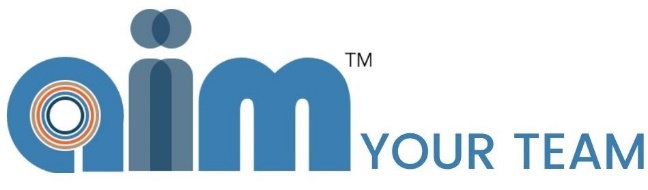 www.aimyourteam.comProject: GOGL Project Post: GOGL Assistant Psychologist (6 months, 0.6 WTE, £23,000 pro-rata, remote working)Post Ref. GOGLAP2This post is an exciting opportunity to be involved in the development of an app to support people who have or are experiencing domestic abuse (GOGL).  The post is:part time (0.6 fte) fixed-term 6-month contract (potential for extension)available from 1st November 2022remote working (laptop provided)The post is designed to support a project to develop a domestic abuse support programme that is currently being digitised.  The Assistant Psychologists role will be to support the awareness and evaluation of the programme, including networking with charities and users around their experiences.  Domestic abuse can create a range of mental health challenges, and the programme is designed to help people to escape and recover, and therefore to reduce need from the NHS.  In our reviews, there is often limited support for this population.The post would suit an aspiring psychologist who is interested in developing their skills profile.  It provides opportunities to develop skills including in evaluation research methods, qualitative and quantitative, as well as to work with people who have experienced abuse to consult on the development of the app.  The post requires the ability to work with vulnerable people and includes the opportunity to be supervised in this work by senior clinical and research psychologists. This is an exciting opportunity to join a team of consultant Psychologists with experience internal and external to the NHS.  Our company, UXClinician Ltd (trading as www.aimyourteam.com) works in clinical and organisational areas of psychology and coaching.  The company has a keen focus on wellbeing both in the work it does with others, and for its own staff.  You would be joining a supportive team that seeks to make work fun and sustainable, even in the face of supporting adversity.  The successful applicant will possess an under-graduate degree in psychology or a relevant discipline, and will be keen on supporting wellbeing, networking, and have excellent organisation and documentation skills.  A clear DBS check will be required.The starting salary will be £23,000.  For further information please see our website https://www.aimyourteam.com/vacancyTo discuss this role please contact Dr Cordet Smart cordet.smart@UXCGroup.com.To apply please forward by email a copy of your CV and a covering letter, to lisa.hartill@UXCGroup.com , with the subject heading:  GOGL Assistant Psychologist GOGLAP2.The closing date for completed applications is Friday 30th September 2022.  Interviews will be held on Thursday October 7th. 